АДМИНИСТРАЦИЯ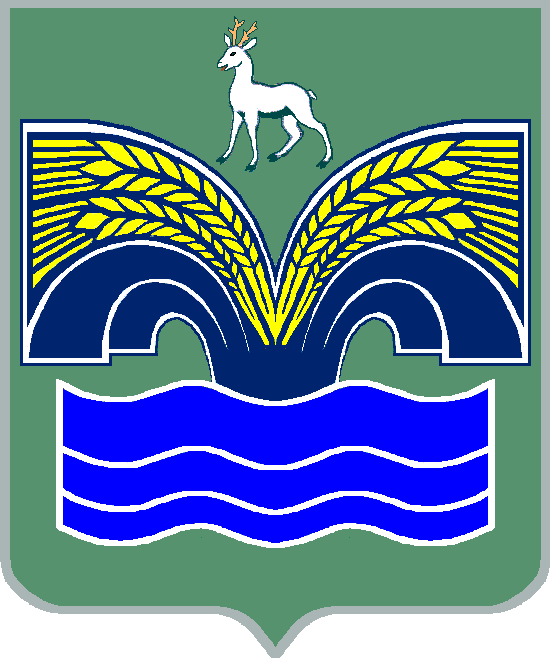 МУНИЦИПАЛЬНОГО РАЙОНА КРАСНОЯРСКИЙ САМАРСКОЙ ОБЛАСТИПОСТАНОВЛЕНИЕот_20.05.2019 № 174 Об утверждении Порядка формирования и ведения Реестра инвестиционных площадок   на территории муниципального района Красноярский Самарской областиВ целях создания информационной основы привлечения инвестиционных ресурсов и повышения инвестиционной активности на территории муниципального района Красноярский Самарской области, руководствуясь Бюджетным кодексом Российской Федерации, Федеральным законом от 25.02.1999 №39-ФЗ «Об инвестиционной деятельности в Российской Федерации, осуществляемой в форме капитальных вложений», Законом Самарской области от 16.03.2006 № 19-ГД «Об инвестициях и государственной поддержке инвестиционной деятельности в Самарской области», пунктом 3 части 4 статьи 36 Федерального закона от 06.10.2003 № 131-ФЗ «Об общих принципах организации местного самоуправления в Российской Федерации», пунктом 5 статьи 44 Устава муниципального района Красноярский Самарской области, принятого решением Собрания представителей муниципального района Красноярский Самарской области от 14.05.2015 № 20-СП, Администрация муниципального района Красноярский Самарской области ПОСТАНОВЛЯЕТ:1. Утвердить прилагаемый Порядок формирования и ведения Реестра инвестиционных площадок на территории муниципального района Красноярский Самарской области.2. Опубликовать настоящее постановление в газете «Красноярский вестник» и разместить на официальном сайте Администрации муниципального района Красноярский Самарской области в сети Интернет.3. Настоящее постановление вступает в силу со дня его официального опубликования.4. Контроль за исполнением настоящего постановления возложить на  заместителя Главы муниципального района Красноярский Самарской области по финансам, экономике и сельскому хозяйству А.Ю.Марьянова.Глава района								М.В.БелоусовСкороход 21953УТВЕРЖДЁН                                                              постановлением администрации    муниципального района Красноярский                                                              Самарской области       от 20.05.2019 № 174ПОРЯДОКформирования и ведения Реестраинвестиционных площадок на территории муниципального района Красноярский Самарской области (далее - Порядок)1. Общие положения1.1. Настоящий Порядок  разработан в соответствии  с Бюджетным кодексом Российской Федерации, Федеральным законом от 25.02.1999 №39-ФЗ «Об инвестиционной деятельности в Российской Федерации, осуществляемой в форме капитальных вложений», Законом Самарской области от 16.03.2006 № 19-ГД «Об инвестициях и государственной поддержке инвестиционной деятельности в Самарской области» в целях повышения инвестиционной активности на территории муниципального района Красноярский Самарской области, определяет процедуру формирования и ведения Реестра инвестиционных площадок на территории муниципального района Красноярский Самарской области  при взаимодействии структурных подразделений Администрации  муниципального района Красноярский Самарской области, органов Администрации муниципального района Красноярский Самарской области с правами юридического лица и иных лиц, заинтересованных в формировании Реестра инвестиционных площадок на территории муниципального района Красноярский Самарской области. 1.2. Целью создания Реестра инвестиционных площадок муниципального района Красноярский Самарской области является организация системы учета свободных инфраструктурных площадей и объектов, являющихся потенциально возможными для реализации на  их территории  инвестиционных проектов, а также создание благоприятных условий для размещения инвестиций на территории муниципального района Красноярский Самарской области и успешной реализации инвестиционных проектов. 1.3. Инвестиционная площадка на территории муниципального района Красноярский Самарской области  – это земельный участок (или его часть),  находящийся в муниципальной, государственной неразграниченной или частной собственности (в том числе земельный участок с расположенными на нем строениями либо объектами незавершенного строительства), расположенный на территории муниципального района Красноярский Самарской области, который возможен к предоставлению инвестору  на договорной основе для реализации  инвестиционного проекта в соответствии с действующим законодательством. 1.4. К инвестиционным площадкам относят земельные участки, вид разрешенного использования которых позволяет разместить на их территории инвестиционный проект, предполагающий строительство (реконструкцию) производственных объектов, объектов агропромышленного комплекса, общественного питания, объектов сферы услуг, торгово-офисных зданий, развлекательных и оздоровительных центров, объектов многоквартирного жилищного строительства, жилищных комплексов, коттеджных поселков, туристско-рекреационных объектов, объектов сферы образования, здравоохранения, культуры, жилищно-коммунального хозяйства и других объектов общественного назначения, за исключением объектов индивидуальной жилой застройки, застройки сезонного проживания и гаражного строительства и других объектов общественного значения.1.5. Муниципальная инвестиционная площадка – земельный участок (либо его часть), в том числе земельный участок с расположенными на нем  строениями либо объектами незавершенного строительства, полномочия по распоряжению которым отнесены к полномочиям Администрации  муниципального района Красноярский Самарской области, вид разрешенного использования которого соответствует пункту 1.4 настоящего Порядка и который  может быть предоставлен инвестору  в целях  реализации инвестиционного проекта, предусмотренного действующим законодательством. 1.6. Частная инвестиционная площадка ‒ земельный участок (либо его часть) и иное недвижимое имущество предприятий и организаций, находящееся в частной собственности, собственник которого готов предоставить их инвестору для реализации инвестиционного проекта на условиях, приемлемых для обеих сторон. 1.7. Инвестиционный проект – обоснование экономической целесообразности, объема и сроков осуществления инвестиций, а также описание практических действий по осуществлению инвестиций (бизнес-план). 1.8. Паспорт инвестиционной площадки – это документ, содержащий основные материально-технические, инфраструктурные и коммуникационные характеристики инвестиционной площадки, позволяющий  потенциальному инициатору инвестиционного проекта оценить степень пригодности инвестиционной площадки для размещения на ее территории инвестиционного проекта. 1.9. Реестр инвестиционных площадок на территории муниципального района Красноярский Самарской области (далее – Реестр) – база данных, содержащая  сведения о совокупности материально - технических ресурсов (земельных участков, зданий, сооружений, инженерного и транспортного оборудования производственных баз и иных объектов), расположенных на территории муниципального района Красноярский Самарской области (находящихся в муниципальной либо относящихся к неразграниченной государственной собственности  или частной собственности), потенциально пригодных для реализации инвестиционных проектов. 2. Порядок формирования и ведения Реестра2.1. Реестр ведется в электронной форме согласно приложению 1 к настоящему Порядку. 2.2. Держателем Реестра является управление экономики и инвестиций администрации муниципального района Красноярский Самарской области (далее – держатель Реестра). 2.2.1. Данные реестра используются Администрацией муниципального района Красноярский  Самарской области  в следующих целях:- при подборе подходящего земельного участка для потенциальных инвесторов, планирующих реализовать на территории муниципального района Красноярский Самарской области инвестиционный проект в рамках Стратегии развития муниципального района Красноярский Самарской области до 2030 года;- при рассмотрении возможности реализации на территории муниципального района Красноярский Самарской области инвестиционных проектов;- при разработке Стратегии социально - экономического развития муниципального района Красноярский Самарской области до 2030 года, прогнозных показателей развития инвестиционной деятельности в муниципальном районе Красноярский Самарской области;- при подготовке  презентационных материалов, докладов, экспозиций для участия муниципального района Красноярский Самарской области в форумах, выставках, деловых встречах и прочих мероприятиях  с целью привлечения инвестиций;- для направления информации по свободным инвестиционным площадкам в министерство экономического развития и инвестиций Самарской области.2.3. Комитет по управлению муниципальной собственностью администрации муниципального района Красноярский Самарской области ежеквартально в срок до 1-го числа месяца, следующего за отчетным кварталом,  предоставляет информацию в управление экономики и инвестиций администрации муниципального района Красноярский Самарской области:- о муниципальных инвестиционных площадках для включения в Реестр;- о сформированных свободных муниципальных земельных участках;- о земельных участках муниципального района Красноярский Самарской области, изъятых у арендаторов в связи с их использованием не по назначению и имеющих вид разрешенного использования, соответствующий пункту 1.4 настоящего Порядка (по форме согласно приложению 1 к настоящему Порядку). 2.4. Отдел архитектуры и градостроительства администрации муниципального района Красноярский Самарской области  по запросу держателя Реестра предоставляет информацию о земельных участках муниципального района Красноярский Самарской области, в отношении которых проводится процедура разработки проекта планировки и (или) процедура разработки проекта межевания земельных участков сельских и городских поселений (по форме согласно приложению 1 к настоящему Порядку). В случае необходимости уточнения информации держатель Реестра  вправе запросить  информацию у городских и сельских поселений муниципального района Красноярский Самарской области.  2.5. По каждой «новой» инвестиционной площадке управлением экономики и инвестиций администрации муниципального района Красноярский Самарской области направляются запросы в  профильные управления (отделы) Администрации муниципального района Красноярский Самарской области (далее -  профильные подразделения Администрации): отдел архитектуры и градостроительства администрации муниципального района Красноярский Самарской области, МКУ – управление  строительства и жилищно-коммунального хозяйства администрации муниципального  района Красноярский Самарской области, МКУ – Управление сельского хозяйства администрации муниципального района Красноярский Самарской области на предмет картографических материалов, параметров инженерной и транспортной инфраструктуры. 2.6. Профильные подразделения Администрации в течение 10 рабочих дней с момента получения запроса направляют ответы по данным запросам в управление экономики и инвестиций администрации муниципального района Красноярский Самарской области по форме согласно приложению  3 к настоящему Порядку. 2.7. Муниципальная инвестиционная площадка подлежит исключению из Реестра в случае ее предоставления инвестору для реализации инвестиционного проекта, либо в случае изменения ее вида разрешенного использования, либо  по решению инвестиционного Совета  при администрации муниципального района Красноярский Самарской области (далее - инвестиционный Совет). 2.8. Информацию о частных инвестиционных площадках для включения в Реестр в управление экономики и инвестиций администрации муниципального района Красноярский Самарской предоставляют собственники частных инвестиционных площадок (предприятия, организации, индивидуальные предприниматели и физические лица)  на бумажном носителе и в электронном виде по форме согласно приложениям  2, 3, 4  к настоящему Порядку. 2.9. Держатель Реестра принимает от собственника частной инвестиционной площадки  копии документов  для включения в Реестр, указанны  в пункте 2.8, и направляет  их в инвестиционный Совет. Собственник частной инвестиционной площадки несет ответственность за полноту и точность представленных для включения в Реестр сведений.2.10. Целесообразность включения инвестиционной площадки в Реестр определяется в соответствии с решениями  инвестиционного Совета.2.11. Изменения в Реестр по частным инвестиционным площадкам вносятся в соответствии с информацией, предоставляемой собственником инвестиционной площадки на бумажном носителе и в электронном виде. 2.12. Частная инвестиционная площадка подлежит исключению из Реестра в следующих случаях: - по заявлению собственника инвестиционной площадки; - при предоставлении неполных и (или) неточных сведений об инвестиционной  площадке;  - при выявлении несоответствия  инвестиционной площадки нормам и требованиям законодательства; - в случае несоответствия инвестиционной площадки основным направлениям стратегии социально-экономического развития  муниципального района Красноярский Самарской области;  - в случае изменения состояния инвестиционной площадки, повлекшего невозможность ее использования; - в иных случаях, предусмотренных законодательством. 2.13. Держатель Реестра обобщает информацию, предоставленную в соответствии с пунктами 2.3‒2.11 настоящего Порядка, и вносит корректировки в Реестр путем включения в реестр новых инвестиционных площадок, пополнения и уточнения сведений по инвестиционным площадкам, уже входящим в Реестр, и исключения из него инвестиционных площадок в соответствии с пунктами 2.7, 2.12 настоящего Порядка. 2.14. Данные Реестра используются в качестве информационной базы для потенциальных инвесторов, рассматривающих возможность реализации на территории муниципального района Красноярский Самарской области инвестиционных проектов, имеющих значение для социально-экономического развития Красноярского района Самарской области. 2.15. Управление экономики и инвестиций администрации  муниципального района Красноярский Самарской области по итогам отчетного квартала направляет в МБУ «Информационный центр Красноярского района» актуализированный  Реестр для дальнейшего его размещения на официальном сайте Администрации муниципального района Красноярский  Самарской области. ПРИЛОЖЕНИЕ 1                                                                                   к Порядку формирования         и ведения Реестра      инвестиционных площадок                                                                           на территории муниципального                                                                            района Красноярский                                              Самарской областиРеестр инвестиционных площадок на территории  муниципального района Красноярский Самарской областиПРИЛОЖЕНИЕ 2                                                                                   к Порядку формирования         и ведения Реестра      инвестиционных площадок                                                                           на территории муниципального                                                                            района Красноярский                                              Самарской областиВ инвестиционный Совет муниципального района Красноярский Самарской областиЗаявление о включении инвестиционной площадки в реестр инвестиционных площадок муниципального района Красноярский Самарской областиПрошу включить инвестиционную площадку «___________________________________________________________(наименование инвестиционного проекта или инвестиционной площадки)______________________________________________________________»в реестр  инвестиционных площадок муниципального района Красноярский Самарской области.Приложение:1. Паспорт инвестиционной площадки в 1 экз. на_____л.;2. Выписка из Единого государственного реестра юридических лиц (Единого государственного реестра индивидуальных предпринимателей) по состоянию на «__» _____________20____года в 1 экз. на ____л.;3. Сведения ЕГРН на земельный участок;4. Разрешение на публичное размещение и использование информации по инвестиционной площадке в 1 экз. на 1л. Руководитель организации (заявитель)(индивидуальный предприниматель, физическое лицо - заявитель) 		_______  _______________							(подпись)           (Ф.И.О.)				МП	ПРИЛОЖЕНИЕ 3                                                                                   к Порядку формирования         и ведения Реестра      инвестиционных площадок                                                                           на территории муниципального                                                                            района Красноярский                                              Самарской областиПАСПОРТинвестиционной площадкиПРИЛОЖЕНИЕ 4                                                                                   к Порядку формирования         и ведения Реестра      инвестиционных площадок                                                                           на территории муниципального                                                                            района Красноярский                                              Самаркой областиРазрешение на публичное размещение  и использование  информации по инвестиционной площадке________________________________________________________________ (полное  наименование заявителя)разрешает администрации муниципального района Красноярский  Самарской области  использовать сведения паспорта инвестиционной площадки «____________________________________________________________________________________________________________________»(наименование  инвестиционной площадки)для публичного размещения и иным образом с целью содействия привлечению инвестиций на территорию муниципального района Красноярский Самарской области.Руководитель организации (заявитель)(индивидуальный предприниматель, физическое лицо - заявитель) 			____________  _______________								(подпись)           (Ф.И.О.)№Наименова-ние площадкиМестораспо-ложение площадкиЦелевое назначениеФорма собствен-ностиНаличие зданий и сооруженийПлощадь, гаНаличие инфраструктуры и коммуникаций (имеется, частично, отсутствует и др.)12345678Местоположение и краткое описаниеОбщая площадь, гаВозможность расширения площадкиКатегория земельРазрешенное использованиеФорма собственности  Наличие строений на площадкеТранспортно - логистическая инфраструктура,удаленность от автомобильных дорогИнженерная инфраструктура- канализационный  коллектор,- газопровод ,- водоснабжение, расстояние  ВЛ 35кВ, ВЛ 10 кВДоступность трудовых ресурсов в пределах 10 кмСвязь (перечислить)Социальная инфраструктура, доступная в 30 минутах ходьбыДополнительная информация